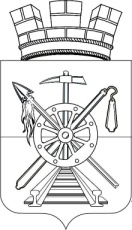 Российская Федерация Ростовская областьоктябрьский районМуниципальное образование «Каменоломненское городское поселение»Администрация Каменоломненского городского поселенияПОСТАНОВЛЕНИЕ08.02.2022                 	      № 43	                  р.п.  КаменоломниВ соответствии с п. 6, 34 ч. 1 ст. 14 Федерального закона от 06.10.2003 N 131-ФЗ "Об общих принципах организации местного самоуправления в Российской Федерации",  ст. 78.1 "Бюджетного кодекса Российской Федерации" от 31.07.1998 N 145-ФЗ, постановлением Правительства Российской Федерации от 18.09.2020 № 1492 «Об общих требованиях к нормативным правовым актам, муниципальным правовым актам, регулирующим предоставление субсидий, в том числе грантов в форме субсидий, юридическим лицам, индивидуальным предпринимателям, а также физическим лицам – производителям товаров, работ, услуг, и о признании утратившим силу некоторых актов Правительства Российской Федерации и отдельных положений некоторых актов Правительства Российской Федерации», постановлением Правительства Ростовской области от 18.03.2019 № 160 «О порядках предоставления субсидии некоммерческой организации «Ростовский областной фонд содействия капитальному ремонту», постановлением Администрации Каменоломненского городского поселения от 02.11.2018г. № 379 «Об утверждении муниципальной программы Каменоломненского городского поселения Октябрьского района «Обеспечение качественными жилищно-коммунальными услугами населения Каменоломненского городского поселения», руководствуясь п. 9 ст. 46 Устава муниципального образования «Каменоломненское городское поселение»,ПОСТАНОВЛЯЮ:1.  Утвердить Положение о порядке определения объема и условий предоставления субсидии некоммерческой организации «Ростовский областной фонд содействия капитальному ремонту» на обеспечение мероприятий по капитальному ремонту многоквартирных домов за счет средств  бюджета Каменоломненского городского поселения» согласно приложению к настоящему постановлению. 2.  Настоящее постановление вступает в силу с момента его официального обнародования и подлежит размещению на официальном сайте Администрации Каменоломненского городского поселения в сети Интернет.И.о. главы АдминистрацияКаменоломненскогогородского поселения         					  И.С. КирпичковПриложение к постановлениюАдминистрацииКаменоломненского городского  поселенияот 08.02.2022 г. № 43ПОЛОЖЕНИЕ
о порядке определения объема и условий предоставления субсидии некоммерческой организации «Ростовский областной фонд содействия капитальному ремонту» на обеспечение мероприятий по капитальному ремонту многоквартирных домов за счет средств  бюджета Каменоломненского городского поселения»Общие положения1.1. Настоящее Положение устанавливает порядок определения объема и условия предоставления субсидии некоммерческой организации «Ростовский областной фонд содействия капитальному ремонту» на реализацию мероприятий по капитальному ремонту многоквартирных домов (далее - Субсидия) в рамках подпрограммы «Развитие жилищного хозяйства в Каменоломненском городском поселении» муниципальной программы Каменоломненского городского поселения Октябрьского района «Обеспечение качественными жилищно-коммунальными услугами населения Каменоломненского городского поселения».Целью предоставления субсидии является реализация мероприятий по капитальному ремонту многоквартирных домов.1.3. Главным распорядителем средств бюджета Каменоломненского городского поселения в части предоставления субсидии на капитальный ремонт многоквартирных домов является Администрация Каменоломненского городского поселения (далее - Администрация).1.4. Получателем субсидии является некоммерческая организация «Ростовский областной фонд содействия капитальному ремонту» (далее – Фонд) при условии определения указанного получателя Субсидии решением Собрания депутат Каменоломненского городского поселения.Субсидия предоставляется в случае, если решением Собрания депутат Каменоломненского городского поселения об утверждении бюджета Каменоломненского городского поселения на соответствующий год предусмотрены субсидии некоммерческой организации «Ростовский областной фонд содействия капитальному ремонту» на реализацию мероприятий по капитальному ремонту многоквартирных домов. Субсидии предоставляются в пределах бюджетных ассигнований и лимитов бюджетных обязательств, предусмотренных в бюджете Каменоломненского городского поселения на соответствующий год. 1.5. Сведения о субсидии размещаются на едином портале бюджетной системы Российской Федерации в информационно-телекоммуникационной сети «Интернет» (далее – единый портал) (в разделе единого портала) при формировании проекта решения о бюджете Каменоломненского городского поселения (проекта решения о внесении изменений в решение о бюджете). 2. Условия и порядок предоставления субсидииОснованием для предоставления субсидии Фонду является:2.1. Соответствие Фонда на 1-е число месяца, предшествующего месяцу, в котором планируется заключение соглашения о предоставлении субсидии, следующим условиям:- не находится в процессе реорганизации, ликвидации, в отношении его не введена процедура банкротства, деятельность получателя субсидии не приостановлена в порядке, предусмотренном законодательством Российской Федерации;- отсутствие просроченной задолженности по возврату в бюджет города субсидий, бюджетных инвестиций и иной просроченной (неурегулированной) задолженности по денежным обязательствам перед муниципальным образованием «Каменоломненское городское поселение»;- не является иностранным юридическим лицом, а также российским юридическим лицам, в уставном (складочном) капитале которых доля участия иностранных юридических лиц, местом регистрации которых является государство или территория, включенные в утверждаемый Министерством финансов Российской Федерации перечень государств и территорий, предоставляющих льготный налоговый режим налогообложения и (или) не предусматривающих раскрытия и предоставления информации при проведении финансовых операций (офшорные зоны) в отношении таких юридических лиц, в совокупности превышает 50 процентов;-  в Реестре дисквалифицированных лиц отсутствуют сведения о дисквалифицированных руководителе, членах коллегиального исполнительного органа, лице, исполняющем функции единоличного исполнительного органа, или главном бухгалтере получателя субсидий, являющегося юридическим лицом.2.2. В целях подтверждения информации, указанной в пункте 2.1, Фонд представляет в Администрацию:- справку, подписанную директором Фонда (иным лицом, уполномоченным действовать от имени организации), подтверждающую отсутствие у Фонда на 1-е число месяца, предшествующего месяцу, в котором планируется заключение соглашения о предоставлении субсидии, просроченной задолженности по возврату в бюджет Каменоломненского городского поселения субсидий, бюджетных инвестиций и иной просроченной (неурегулированной) задолженности по денежным обязательствам перед муниципальным образованием «Каменоломненское  городское поселение»; - справку территориального органа Федеральной налоговой службы (формы № 15СФП), подписанную ее руководителем (иным уполномоченным лицом) о том, что Фонд не является иностранным юридическим лицом, а также российским юридическим лицом  в уставном (складочном) капитале которого доля участия иностранных юридических лиц, местом регистрации которых является государство или территория, включенные в утверждаемый министерством финансов Российской Федерации перечень государств и территорий, предоставляющих льготный налоговый режим налогообложения и (или) не предусматривающих раскрытия и предоставления информации при проведении финансовых операций (офшорные зоны) в отношении таких юридических лиц, в совокупности превышает 50 процентов;- справку от территориального органа Федеральной налоговой службы, подписанную ее руководителем (иным уполномоченным лицом) о том, что в реестре дисквалифицированных лиц отсутствуют сведения о дисквалифицированных руководителе Фонда, членах коллегиального исполнительного органа, лице, исполняющем функции единоличного исполнительного органа, или главном бухгалтере Фонда, являющегося юридическим лицом.Администрация запрашивает в порядке межведомственного информационного взаимодействия выписку из Единого государственного реестра юридических лиц.Фонд вправе представить в Администрацию выписку из единого государственного реестра юридических лиц по собственной инициативе.2.3. Для заключения соглашения с министерством жилищно-коммунального хозяйства Ростовской области Администрация осуществляют подготовку следующих документов:2.3.1 на проведение капитального ремонта многоквартирных домов:сводного перечня многоквартирных домов, подлежащих капитальному ремонту, утвержденного Администрацией;выписки из решения представительного органа муниципального образования о местном бюджете, подтверждающей выделение средств на софинансирование имущественного взноса Ростовской области Фонду с отражением средств на работы по капитальному ремонту, с кодами бюджетной классификации;проектной и (или) сметной документации на проведение работ по капитальному ремонту многоквартирных домов, разработанной и утвержденной в установленном порядке с положительным заключением экспертизы;протокола общего собрания собственников помещений в многоквартирном доме с принятым решением о выборе способа управления многоквартирным домом, совета многоквартирного дома;протокола общего собрания собственников помещений в многоквартирном доме с принятым решением о проведении капитального ремонта многоквартирного дома, составе и перечне объектов общего имущества, подлежащих капитальному ремонту, общей стоимости капитального ремонта (часть 5 статьи 189 Жилищного кодекса РФ);2.3.2 на проведение капитального ремонта многоквартирных домов в части замены лифтового оборудования, признанного непригодным для эксплуатации, ремонту лифтовых шахт в многоквартирных домах: сводного перечня многоквартирных домов, подлежащих капитальному ремонту в части замены лифтового оборудования, признанного непригодным для эксплуатации, ремонту лифтовых шахт, утвержденного администрацией муниципального образования;выписки из решения представительного органа муниципального образования о местном бюджете, подтверждающей выделение средств на софинансирование имущественного взноса Ростовской области Фонду с отражением средств по кодам бюджетной классификации;заключения специализированной организации по результатам оценки соответствия лифта, отработавшего назначенный срок службы;проектной и (или) сметной документации на проведение работ по капитальному ремонту в части замены лифтового оборудования и ремонту лифтовых шахт, разработанной и утвержденной в установленном порядке с положительным заключением экспертизы;протокола общего собрания собственников помещений в многоквартирном доме с принятым решением о выборе способа управления многоквартирным домом, совета многоквартирного дома;протокола общего собрания собственников помещений в многоквартирном доме с принятым решением о проведении капитального ремонта многоквартирного дома, составе и перечне объектов общего имущества, подлежащих капитальному ремонту, общей стоимости капитального ремонта (часть 5 статьи 189 Жилищного кодекса РФ).2.4. Администрация в пределах доведенных бюджетных ассигнований на соответствующий финансовый год и на плановый период готовит постановление Администрации о внесении изменений в муниципальную программу Каменоломненского городского поселения «Обеспечение качественными жилищно-коммунальными услугами населения Каменоломненского городского поселения» с указанием адресного перечня объектов на проведение капитального ремонта многоквартирных домов и объектов по замене лифтового оборудования, признанного непригодным для эксплуатации, ремонту лифтовых шахт в многоквартирных домах.  2.5. Для получения средств бюджета Каменоломненского городского поселения  в соответствии с соглашениями Фонд с сопроводительным письмом предоставляет Администрации следующие копии документов, заверенные Фондом:2.5.1 на проведение капитального ремонта многоквартирных домов:протоколы проведения электронных аукционов на право заключения договора на оказание услуг и (или) выполнение работ по капитальному ремонту общего имущества в многоквартирном доме. В случае допуска одной заявки к участию в электронном аукционе предоставляется протокол рассмотрения заявок на участие в электронном аукционе;договора, заключенные с подрядными организациями, на оказание услуг и (или) выполнение работ по капитальному ремонту общего имущества в многоквартирных домах с приложением графика производства работ;справки о стоимости выполненных работ формы КС-3 с распределением сумм по источникам финансирования и справочно - копий актов выполненных работ по капитальному ремонту общего имущества в многоквартирных домах формы КС-2;2.5.2 на проведение капитального ремонта многоквартирных домов в части замены лифтового оборудования, признанного непригодным для эксплуатации, ремонту лифтовых шахт в многоквартирных домах: протоколы проведения электронных аукционов на право заключения договора на оказание услуг и (или) выполнение работ по замене лифтового оборудования и ремонту лифтовых шахт. В случае допуска одной заявки к участию в электронном аукционе предоставляется протокол рассмотрения заявок на участие в электронном аукционе;договоры, заключенные с подрядными организациями на оказание услуг и (или) выполнение работ по замене лифтового оборудования и ремонту лифтовых шахт с приложением графика выполнения работ;справки о стоимости выполненных работ формы КС-3 с распределением по источникам финансирования и справочно - копии актов выполненных работ формы КС-2 по замене лифтового оборудования и ремонту лифтовых шахт;акты полного технического освидетельствования при вводе лифтового оборудования в эксплуатацию или копий актов оценки соответствия лифта требованиям Технического регламента ТР ТС 011/2011 «Безопасность лифтов» при вводе в эксплуатацию в форме полного технического освидетельствования лифта.Документы, указанные в абзацах 3, 4, 7 и 8 настоящего подпункта, предоставляются Фондом в Администрацию разово.2.6. Администрация в течение пяти рабочих дней проводит проверку документов, указанных в подпунктах 2.2 и 2.5 пункта 2. Несоответствие представленных получателем субсидий документов требованиям, указанным в подпунктах 2.1, 2.2 и 2.5 пункта 2 настоящего Положения, и (или) предоставление документов не в полном объеме, а также предоставление недостоверной информации является основанием для отказа в предоставлении субсидий.2.7. Расчет размера субсидии определяется в соответствии с проектной и (или) сметной документацией на проведение работ по выполнению капитального ремонта многоквартирных домов и капитального ремонта многоквартирных домов в части замены лифтового оборудования, признанного непригодным для эксплуатации, ремонту лифтовых шахт в многоквартирных домах, утвержденной решением общего собрания собственников помещений в многоквартирном доме и прошедшей экспертизу в случаях, предусмотренных законодательством Российской Федерации.Размер субсидии может уточняться по результатам проведенных торгов и фактического выполнения работ.2.8. Администрация заключает с Фондом соглашения на предоставление субсидий на проведение работ по выполнению капитального ремонта многоквартирных домов и выполнению капитального ремонта многоквартирных домов в части замены лифтового оборудования, признанного непригодным для эксплуатации, ремонту лифтовых шахт в многоквартирных домах, а также дополнительное соглашение о расторжении соглашения (при необходимости). 2.8.1. Оценка эффективности предоставления субсидии осуществляется Администрацией на основании сравнения установленных соглашением значений результатов предоставления субсидии и фактически достигнутых Фондом значений результатов предоставления субсидии по итогам отчетного финансового года.Результатами предоставления Субсидии, значения которых устанавливаются соглашениями, являются:- количество капитально отремонтированных многоквартирных домов;- количество лифтов, отработавших нормативный срок службы, которые планируется заменить, в многоквартирных домах.В соглашении устанавливаются показатели результативности предоставления Субсидии, которые должны быть конкретными, измеримыми и соответствовать результатам муниципальной программы Каменоломненского городского поселения «Обеспечение качественными жилищно-коммунальными услугами населения Каменоломненского городского поселения».  2.8.2. Соглашение на предоставление субсидий должно содержать положение о возможности заключать дополнительное соглашение о новых условиях соглашения, в том числе в случае уменьшения Администрацией как главному распорядителю и получателю средств бюджета Каменоломненского городского поселения ранее доведенных лимитов бюджетных обязательств, приводящего к невозможности предоставления субсидии в размере, определенном в соглашении, и о расторжении соглашения при не достижении согласия по новым условиям. 2.8.3. Расторжение Соглашения в одностороннем порядке осуществляется в случаях:- реорганизации или прекращения деятельности Фонда;- нарушения Фондом порядка, целей и условий предоставления Субсидии, установленных настоящим Положением и Соглашением;- не достижения Фондом установленных Соглашением показателей результативности предоставления Субсидии.Контроль за проведением работ по выполнению капитального ремонта многоквартирных домов осуществляет заместитель главы Администрации   по  ЖКХ, строительству и благоустройству. Для участия в контроле может привлекаться Администрация Октябрьского района (в лице соответствующих структурных подразделений и Муниципального казенного учреждения "Департамент строительства и жилищно-коммунального хозяйства" Октябрьского района»).  2.9. Перечисление субсидий получателю субсидий производится на основании предоставленных  Фондом в Администрацию  актов о приемке выполненных работ формы № КС-2 и справки о стоимости выполненных работ и затрат формы № КС-3, подписанных только после осуществления контроля по всем объектам и направлениям на соответствие фактическим объемам выполненных работ.Акты о приемке выполненных работ формы № КС-2 должны быть подписаны заказчиком, подрядной организацией и представителями собственников помещений в многоквартирном доме, определенными общим собранием собственников помещений в многоквартирном доме, и согласованы Администрацией.Администрация после подписания акта о приемке выполненных работ формы № КС-2 и справки о стоимости выполненных работ и затрат формы № КС-3 осуществляет перечисление средств субсидии Получателю в течение 10 календарных дней на счет, открытый в российской кредитной организации, согласно заключенному соглашению с Фондом.Получатель субсидии осуществляет перечисление средств субсидии подрядной организации в течение 10 рабочих дней. За нарушение указанного срока получатели субсидий выплачивают подрядной организации пеню, размер которой определяется договором подряда.3. Требования к отчетности3.1. Отчетность представляется Фондом в Администрацию в электронной форме с использованием системы электронного документооборота и делопроизводства «Дело» в следующем порядке: - отчет о расходах, источником финансового обеспечения которых является субсидия, составляется ежеквартально нарастающим итогом, по состоянию на 1-е число месяца, следующего за отчетным периодом, и представляется в Администрацию до 15-го числа месяца, следующего за отчетным периодом, по форме, определенной соглашением между Администрацией и Фондом. - отчет о достижении результатов предоставления субсидии составляется ежегодно нарастающим итогом, по состоянию на 1-е число месяца, следующего за отчетным периодом, и представляется в Администрацию до 15-го числа месяца, следующего за отчетным периодом, по форме, определенной соглашением между Администрацией и ФондомАдминистрация вправе устанавливать в соглашении сроки и формы представления субсидии дополнительной отчетности. 4. Контроль за соблюдением условий, целей и порядка предоставления субсидии4.1. Субсидии носят целевой характер и не могут быть использованы на другие цели.Получатель субсидий несет ответственность за нарушение условий, целей и порядка предоставления субсидии, а также не достижение показателей результативности, установленных соглашением. Получатель субсидий несет ответственность за целевое и своевременное использование субсидий, а также за достоверность документов, предоставленных для получения субсидии.4.2. Контроль за соблюдением Получателем субсидии цели и условий предоставления субсидии осуществляется Администрацией, а также органами муниципального финансового контроля в обязательном порядке в соответствии с бюджетным законодательством Российской Федерации.4.3. В случае установления по итогам проверок, проведенных Администрацией, а также органами муниципального финансового контроля фактов нарушения цели и условий предоставления субсидии соответствующие средства подлежат возврату в бюджет Каменоломненского городского поселения:4.3.1. на основании требований Администрации - в течение 30 календарных дней со дня получения требования;4.3.2. на основании представления и (или) предписания органа муниципального финансового контроля - в сроки, установленные в соответствии с бюджетным законодательством Российской Федерации.4.4. В случае установления Администрацией и (или) органом муниципального финансового контроля фактов не достижения значений результатов предоставления субсидии, установленных в подпункте 2.8.1. пункта 2.8. настоящего Положения и в соглашении, соглашение по решению Администрации может быть расторгнуто в одностороннем порядке, а средства в объеме, пропорциональном величине не достижения значений результатов, подлежат возврату в бюджет Каменоломненского городского поселения в соответствии с подпунктом 4.3.1 пункта 4.3 настоящего Положения.4.5. В случае не перечисления Получателем субсидии в бюджет Каменоломненского городского поселения ранее полученных субсидий в полном объеме и в срок, установленный подпунктом 4.3.1 пункта 4.3, субсидии взыскиваются Администрацией в судебном порядке.Заведующий сектором организационно-правовой и кадровой работы				                             А.А. ЗдоровцевОб утверждении Положения о порядке определения объема и условий предоставления субсидии некоммерческой организации «Ростовский областной фонд содействия капитальному ремонту» на обеспечение мероприятий по капитальному ремонту многоквартирных домов за счет средств  бюджета Каменоломненского городского поселения»